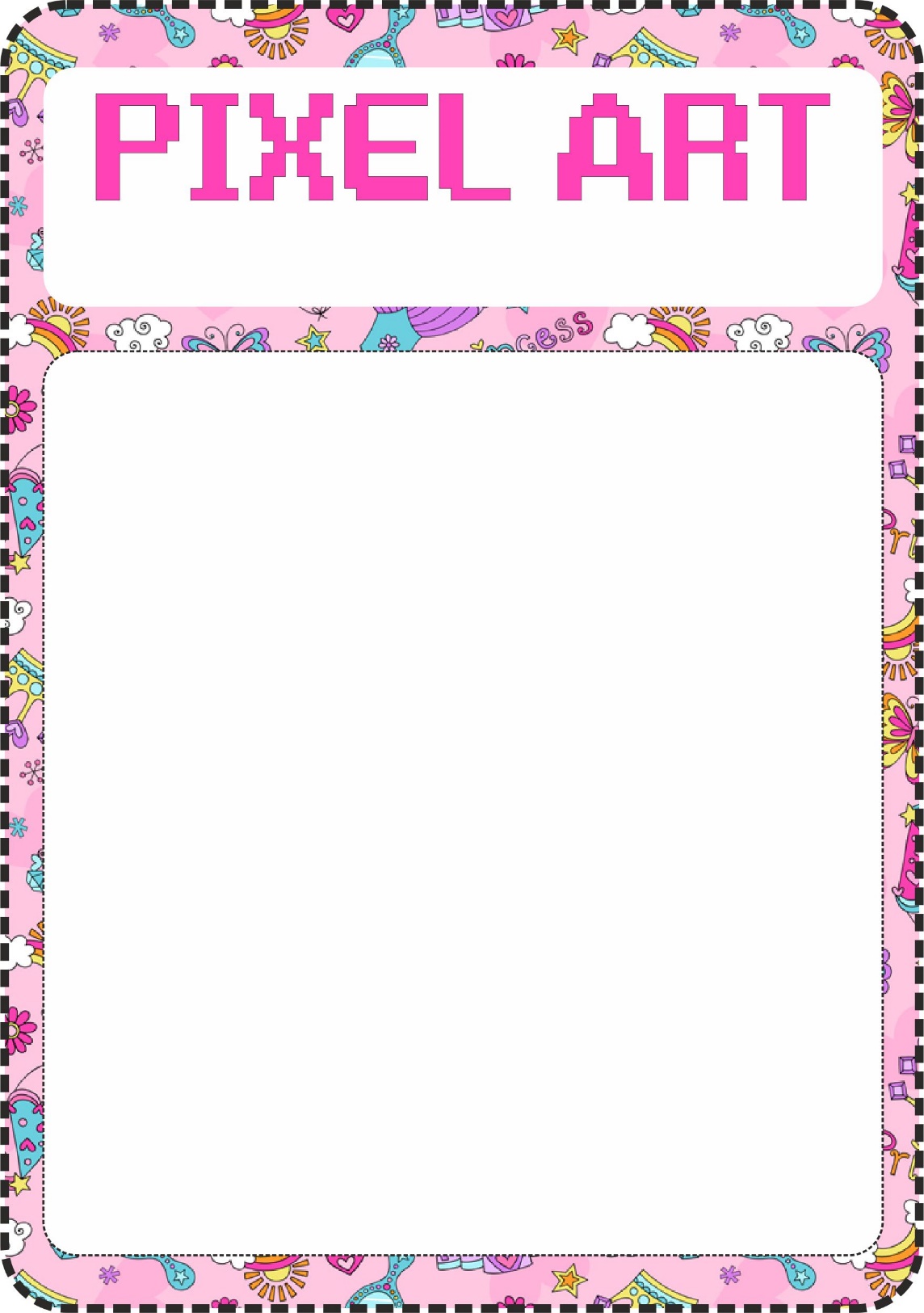 EsméraldaMulanJasmineBelleArielAuroreBlanche-NeigeCendrillonPocahontasMéridaTianaClochetteRaiponceAlice12345678910111213141516abcdefghijklmnop12345678910111213141516abcdefghijklmnop12345678910111213141516abcdefghijklmnop12345678910111213141516abcdefghijklmnop12345678910111213141516abcdefghijklmnop12345678910111213141516abcdefghijklmnop12345678910111213141516abcdefghijklmnop12345678910111213141516abcdefghijklmnop12345678910111213141516abcdefghijklmnop12345678910111213141516abcdefghijklmnop12345678910111213141516abcdefghijklmnop12345678910111213141516abcdefghijklmnop12345678910111213141516abcdefghijklmnop12345678910111213141516abcdefghijklmnop